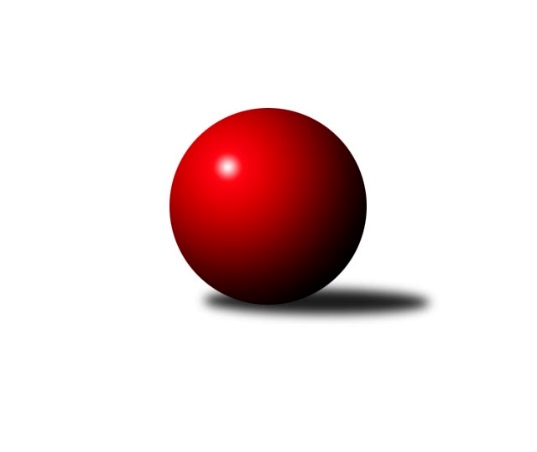 Č.1Ročník 2022/2023	16.7.2024 2. KLM A 2022/2023Statistika 1. kolaTabulka družstev:		družstvo	záp	výh	rem	proh	skore	sety	průměr	body	plné	dorážka	chyby	1.	SKK Náchod	1	1	0	0	7.0 : 1.0 	(16.0 : 8.0)	3564	2	2346	1218	21	2.	SKK Jičín	1	1	0	0	7.0 : 1.0 	(15.0 : 9.0)	3448	2	2279	1169	22	3.	TJ Slovan Karlovy Vary	1	1	0	0	6.0 : 2.0 	(13.0 : 11.0)	3561	2	2343	1218	23	4.	SKK Bohušovice	1	1	0	0	5.0 : 3.0 	(14.0 : 10.0)	3295	2	2176	1119	27	5.	TJ Sokol Kdyně	1	0	1	0	4.0 : 4.0 	(13.0 : 11.0)	3371	1	2207	1164	30	6.	TJ Červený Kostelec	1	0	1	0	4.0 : 4.0 	(12.0 : 12.0)	3372	1	2283	1089	24	7.	TJ Sokol Tehovec	1	0	1	0	4.0 : 4.0 	(12.0 : 12.0)	3360	1	2242	1118	18	8.	Kuželky Aš	1	0	1	0	4.0 : 4.0 	(11.0 : 13.0)	3320	1	2189	1131	23	9.	TJ Lomnice	1	0	0	1	3.0 : 5.0 	(10.0 : 14.0)	3217	0	2148	1069	29	10.	KK Lokomotiva Tábor	1	0	0	1	2.0 : 6.0 	(11.0 : 13.0)	3438	0	2258	1180	24	11.	KK Kosmonosy	1	0	0	1	1.0 : 7.0 	(9.0 : 15.0)	3339	0	2221	1118	32	12.	SKK Podbořany	1	0	0	1	1.0 : 7.0 	(8.0 : 16.0)	3392	0	2304	1088	29Tabulka doma:		družstvo	záp	výh	rem	proh	skore	sety	průměr	body	maximum	minimum	1.	SKK Náchod	1	1	0	0	7.0 : 1.0 	(16.0 : 8.0)	3564	2	3564	3564	2.	SKK Bohušovice	1	1	0	0	5.0 : 3.0 	(14.0 : 10.0)	3295	2	3295	3295	3.	TJ Sokol Kdyně	1	0	1	0	4.0 : 4.0 	(13.0 : 11.0)	3371	1	3371	3371	4.	TJ Sokol Tehovec	1	0	1	0	4.0 : 4.0 	(12.0 : 12.0)	3360	1	3360	3360	5.	Kuželky Aš	0	0	0	0	0.0 : 0.0 	(0.0 : 0.0)	0	0	0	0	6.	SKK Podbořany	0	0	0	0	0.0 : 0.0 	(0.0 : 0.0)	0	0	0	0	7.	TJ Lomnice	0	0	0	0	0.0 : 0.0 	(0.0 : 0.0)	0	0	0	0	8.	TJ Slovan Karlovy Vary	0	0	0	0	0.0 : 0.0 	(0.0 : 0.0)	0	0	0	0	9.	TJ Červený Kostelec	0	0	0	0	0.0 : 0.0 	(0.0 : 0.0)	0	0	0	0	10.	SKK Jičín	0	0	0	0	0.0 : 0.0 	(0.0 : 0.0)	0	0	0	0	11.	KK Lokomotiva Tábor	1	0	0	1	2.0 : 6.0 	(11.0 : 13.0)	3438	0	3438	3438	12.	KK Kosmonosy	1	0	0	1	1.0 : 7.0 	(9.0 : 15.0)	3339	0	3339	3339Tabulka venku:		družstvo	záp	výh	rem	proh	skore	sety	průměr	body	maximum	minimum	1.	SKK Jičín	1	1	0	0	7.0 : 1.0 	(15.0 : 9.0)	3448	2	3448	3448	2.	TJ Slovan Karlovy Vary	1	1	0	0	6.0 : 2.0 	(13.0 : 11.0)	3561	2	3561	3561	3.	TJ Červený Kostelec	1	0	1	0	4.0 : 4.0 	(12.0 : 12.0)	3372	1	3372	3372	4.	Kuželky Aš	1	0	1	0	4.0 : 4.0 	(11.0 : 13.0)	3320	1	3320	3320	5.	SKK Náchod	0	0	0	0	0.0 : 0.0 	(0.0 : 0.0)	0	0	0	0	6.	TJ Sokol Tehovec	0	0	0	0	0.0 : 0.0 	(0.0 : 0.0)	0	0	0	0	7.	TJ Sokol Kdyně	0	0	0	0	0.0 : 0.0 	(0.0 : 0.0)	0	0	0	0	8.	KK Kosmonosy	0	0	0	0	0.0 : 0.0 	(0.0 : 0.0)	0	0	0	0	9.	KK Lokomotiva Tábor	0	0	0	0	0.0 : 0.0 	(0.0 : 0.0)	0	0	0	0	10.	SKK Bohušovice	0	0	0	0	0.0 : 0.0 	(0.0 : 0.0)	0	0	0	0	11.	TJ Lomnice	1	0	0	1	3.0 : 5.0 	(10.0 : 14.0)	3217	0	3217	3217	12.	SKK Podbořany	1	0	0	1	1.0 : 7.0 	(8.0 : 16.0)	3392	0	3392	3392Tabulka podzimní části:		družstvo	záp	výh	rem	proh	skore	sety	průměr	body	doma	venku	1.	SKK Náchod	1	1	0	0	7.0 : 1.0 	(16.0 : 8.0)	3564	2 	1 	0 	0 	0 	0 	0	2.	SKK Jičín	1	1	0	0	7.0 : 1.0 	(15.0 : 9.0)	3448	2 	0 	0 	0 	1 	0 	0	3.	TJ Slovan Karlovy Vary	1	1	0	0	6.0 : 2.0 	(13.0 : 11.0)	3561	2 	0 	0 	0 	1 	0 	0	4.	SKK Bohušovice	1	1	0	0	5.0 : 3.0 	(14.0 : 10.0)	3295	2 	1 	0 	0 	0 	0 	0	5.	TJ Sokol Kdyně	1	0	1	0	4.0 : 4.0 	(13.0 : 11.0)	3371	1 	0 	1 	0 	0 	0 	0	6.	TJ Červený Kostelec	1	0	1	0	4.0 : 4.0 	(12.0 : 12.0)	3372	1 	0 	0 	0 	0 	1 	0	7.	TJ Sokol Tehovec	1	0	1	0	4.0 : 4.0 	(12.0 : 12.0)	3360	1 	0 	1 	0 	0 	0 	0	8.	Kuželky Aš	1	0	1	0	4.0 : 4.0 	(11.0 : 13.0)	3320	1 	0 	0 	0 	0 	1 	0	9.	TJ Lomnice	1	0	0	1	3.0 : 5.0 	(10.0 : 14.0)	3217	0 	0 	0 	0 	0 	0 	1	10.	KK Lokomotiva Tábor	1	0	0	1	2.0 : 6.0 	(11.0 : 13.0)	3438	0 	0 	0 	1 	0 	0 	0	11.	KK Kosmonosy	1	0	0	1	1.0 : 7.0 	(9.0 : 15.0)	3339	0 	0 	0 	1 	0 	0 	0	12.	SKK Podbořany	1	0	0	1	1.0 : 7.0 	(8.0 : 16.0)	3392	0 	0 	0 	0 	0 	0 	1Tabulka jarní části:		družstvo	záp	výh	rem	proh	skore	sety	průměr	body	doma	venku	1.	Kuželky Aš	0	0	0	0	0.0 : 0.0 	(0.0 : 0.0)	0	0 	0 	0 	0 	0 	0 	0 	2.	TJ Lomnice	0	0	0	0	0.0 : 0.0 	(0.0 : 0.0)	0	0 	0 	0 	0 	0 	0 	0 	3.	SKK Podbořany	0	0	0	0	0.0 : 0.0 	(0.0 : 0.0)	0	0 	0 	0 	0 	0 	0 	0 	4.	TJ Sokol Tehovec	0	0	0	0	0.0 : 0.0 	(0.0 : 0.0)	0	0 	0 	0 	0 	0 	0 	0 	5.	SKK Náchod	0	0	0	0	0.0 : 0.0 	(0.0 : 0.0)	0	0 	0 	0 	0 	0 	0 	0 	6.	TJ Sokol Kdyně	0	0	0	0	0.0 : 0.0 	(0.0 : 0.0)	0	0 	0 	0 	0 	0 	0 	0 	7.	TJ Slovan Karlovy Vary	0	0	0	0	0.0 : 0.0 	(0.0 : 0.0)	0	0 	0 	0 	0 	0 	0 	0 	8.	TJ Červený Kostelec	0	0	0	0	0.0 : 0.0 	(0.0 : 0.0)	0	0 	0 	0 	0 	0 	0 	0 	9.	KK Lokomotiva Tábor	0	0	0	0	0.0 : 0.0 	(0.0 : 0.0)	0	0 	0 	0 	0 	0 	0 	0 	10.	SKK Bohušovice	0	0	0	0	0.0 : 0.0 	(0.0 : 0.0)	0	0 	0 	0 	0 	0 	0 	0 	11.	KK Kosmonosy	0	0	0	0	0.0 : 0.0 	(0.0 : 0.0)	0	0 	0 	0 	0 	0 	0 	0 	12.	SKK Jičín	0	0	0	0	0.0 : 0.0 	(0.0 : 0.0)	0	0 	0 	0 	0 	0 	0 	0 Zisk bodů pro družstvo:		jméno hráče	družstvo	body	zápasy	v %	dílčí body	sety	v %	1.	Ladislav Beránek 	SKK Náchod 	1	/	1	(100%)	4	/	4	(100%)	2.	Martin Mýl 	TJ Červený Kostelec   	1	/	1	(100%)	4	/	4	(100%)	3.	Filip Löffelmann 	TJ Sokol Kdyně 	1	/	1	(100%)	4	/	4	(100%)	4.	Denis Hofman 	SKK Náchod 	1	/	1	(100%)	4	/	4	(100%)	5.	Viktor Pytlík 	TJ Sokol Kdyně 	1	/	1	(100%)	4	/	4	(100%)	6.	Radek Šípek 	SKK Bohušovice 	1	/	1	(100%)	3	/	4	(75%)	7.	Josef Vejvara 	SKK Jičín 	1	/	1	(100%)	3	/	4	(75%)	8.	Daniel Neumann 	TJ Červený Kostelec   	1	/	1	(100%)	3	/	4	(75%)	9.	Agaton Plaňanský ml.	SKK Jičín 	1	/	1	(100%)	3	/	4	(75%)	10.	Jiří Semerád 	SKK Bohušovice 	1	/	1	(100%)	3	/	4	(75%)	11.	Jakub Dařílek 	SKK Bohušovice 	1	/	1	(100%)	3	/	4	(75%)	12.	Martin Vrbata 	Kuželky Aš 	1	/	1	(100%)	3	/	4	(75%)	13.	Václav Hlaváč st.	TJ Slovan Karlovy Vary 	1	/	1	(100%)	3	/	4	(75%)	14.	Tomáš Pavlík 	TJ Slovan Karlovy Vary 	1	/	1	(100%)	3	/	4	(75%)	15.	Bořivoj Jelínek 	KK Lokomotiva Tábor 	1	/	1	(100%)	3	/	4	(75%)	16.	Ota Maršát st.	Kuželky Aš 	1	/	1	(100%)	3	/	4	(75%)	17.	Antonín Valeška 	Kuželky Aš 	1	/	1	(100%)	3	/	4	(75%)	18.	Přemysl Krůta 	TJ Lomnice 	1	/	1	(100%)	3	/	4	(75%)	19.	František Černý 	SKK Jičín 	1	/	1	(100%)	3	/	4	(75%)	20.	Jaroslav Procházka 	TJ Sokol Tehovec  	1	/	1	(100%)	3	/	4	(75%)	21.	David Novák 	TJ Sokol Tehovec  	1	/	1	(100%)	3	/	4	(75%)	22.	Rudolf Hofmann 	SKK Podbořany  	1	/	1	(100%)	3	/	4	(75%)	23.	Petr Šmidlík 	TJ Sokol Tehovec  	1	/	1	(100%)	3	/	4	(75%)	24.	Antonín Hejzlar 	SKK Náchod 	1	/	1	(100%)	3	/	4	(75%)	25.	Pavel Louda 	SKK Jičín 	1	/	1	(100%)	2	/	4	(50%)	26.	Jakub Šmidlík 	TJ Sokol Tehovec  	1	/	1	(100%)	2	/	4	(50%)	27.	Ondřej Novák 	KK Lokomotiva Tábor 	1	/	1	(100%)	2	/	4	(50%)	28.	Petr Jedlička 	Kuželky Aš 	1	/	1	(100%)	2	/	4	(50%)	29.	Miroslav Knespl 	TJ Lomnice 	1	/	1	(100%)	2	/	4	(50%)	30.	Jiří Vejvara 	SKK Jičín 	1	/	1	(100%)	2	/	4	(50%)	31.	Zdeněk Chvátal 	TJ Lomnice 	1	/	1	(100%)	2	/	4	(50%)	32.	Martin Hanuš 	SKK Náchod 	1	/	1	(100%)	2	/	4	(50%)	33.	Ladislav Urban 	TJ Slovan Karlovy Vary 	1	/	1	(100%)	2	/	4	(50%)	34.	Tomáš Majer 	SKK Náchod 	1	/	1	(100%)	2	/	4	(50%)	35.	Tomáš Beck st.	TJ Slovan Karlovy Vary 	1	/	1	(100%)	2	/	4	(50%)	36.	Petr Novák 	KK Kosmonosy  	1	/	1	(100%)	2	/	4	(50%)	37.	Karel Smažík 	KK Lokomotiva Tábor 	0	/	1	(0%)	2	/	4	(50%)	38.	Jaroslav Wagner 	SKK Podbořany  	0	/	1	(0%)	2	/	4	(50%)	39.	Jiří Benda ml.	TJ Sokol Kdyně 	0	/	1	(0%)	2	/	4	(50%)	40.	Radek Dvořák 	SKK Podbořany  	0	/	1	(0%)	2	/	4	(50%)	41.	Daniel Balcar 	TJ Červený Kostelec   	0	/	1	(0%)	2	/	4	(50%)	42.	Agaton Plaňanský st.	SKK Jičín 	0	/	1	(0%)	2	/	4	(50%)	43.	Oldřich Roubek 	KK Lokomotiva Tábor 	0	/	1	(0%)	2	/	4	(50%)	44.	Pavel Staša 	TJ Slovan Karlovy Vary 	0	/	1	(0%)	2	/	4	(50%)	45.	Tomáš Svoboda 	SKK Bohušovice 	0	/	1	(0%)	2	/	4	(50%)	46.	Lukáš Dařílek 	SKK Bohušovice 	0	/	1	(0%)	2	/	4	(50%)	47.	Tomáš Bajtalon 	KK Kosmonosy  	0	/	1	(0%)	2	/	4	(50%)	48.	Luboš Beneš 	KK Kosmonosy  	0	/	1	(0%)	2	/	4	(50%)	49.	Zdeněk Kříž st.	TJ Slovan Karlovy Vary 	0	/	1	(0%)	1	/	4	(25%)	50.	David Kášek 	KK Lokomotiva Tábor 	0	/	1	(0%)	1	/	4	(25%)	51.	Jiří Vaňata 	KK Lokomotiva Tábor 	0	/	1	(0%)	1	/	4	(25%)	52.	Jan Adamů 	SKK Náchod 	0	/	1	(0%)	1	/	4	(25%)	53.	Jaroslav Lefner 	SKK Podbořany  	0	/	1	(0%)	1	/	4	(25%)	54.	Štěpán Diosegi 	TJ Lomnice 	0	/	1	(0%)	1	/	4	(25%)	55.	Dušan Plocek 	KK Kosmonosy  	0	/	1	(0%)	1	/	4	(25%)	56.	Martin Bílek 	TJ Sokol Tehovec  	0	/	1	(0%)	1	/	4	(25%)	57.	Martin Perníček 	SKK Bohušovice 	0	/	1	(0%)	1	/	4	(25%)	58.	Jiří Vondráček 	KK Kosmonosy  	0	/	1	(0%)	1	/	4	(25%)	59.	Jaromír Fabián 	KK Kosmonosy  	0	/	1	(0%)	1	/	4	(25%)	60.	Štěpán Schuster 	TJ Červený Kostelec   	0	/	1	(0%)	1	/	4	(25%)	61.	Ondřej Mrkos 	TJ Červený Kostelec   	0	/	1	(0%)	1	/	4	(25%)	62.	Josef Veverka 	TJ Lomnice 	0	/	1	(0%)	1	/	4	(25%)	63.	František Adamů ml.	TJ Červený Kostelec   	0	/	1	(0%)	1	/	4	(25%)	64.	Jindřich Dvořák 	TJ Sokol Kdyně 	0	/	1	(0%)	1	/	4	(25%)	65.	Josef Fidrant 	TJ Sokol Kdyně 	0	/	1	(0%)	1	/	4	(25%)	66.	Tomáš Timura 	TJ Sokol Kdyně 	0	/	1	(0%)	1	/	4	(25%)	67.	Josef Krotký 	TJ Lomnice 	0	/	1	(0%)	1	/	4	(25%)	68.	Ota Maršát ml.	Kuželky Aš 	0	/	1	(0%)	0	/	4	(0%)	69.	Ivan Boško 	Kuželky Aš 	0	/	1	(0%)	0	/	4	(0%)	70.	Stanislav Rada 	SKK Podbořany  	0	/	1	(0%)	0	/	4	(0%)	71.	Kamil Ausbuher 	SKK Podbořany  	0	/	1	(0%)	0	/	4	(0%)	72.	Jakub Vojáček 	TJ Sokol Tehovec  	0	/	1	(0%)	0	/	4	(0%)Průměry na kuželnách:		kuželna	průměr	plné	dorážka	chyby	výkon na hráče	1.	Tábor, 1-4	3499	2300	1199	23.5	(583.3)	2.	SKK Nachod, 1-4	3478	2325	1153	25.0	(579.7)	3.	KK Kosmonosy, 3-6	3393	2250	1143	27.0	(565.6)	4.	Poděbrady, 1-4	3366	2262	1103	21.0	(561.0)	5.	TJ Sokol Kdyně, 1-4	3345	2198	1147	26.5	(557.6)	6.	Bohušovice, 1-4	3256	2162	1094	28.0	(542.7)Nejlepší výkony na kuželnách:Tábor, 1-4TJ Slovan Karlovy Vary	3561	1. kolo	Tomáš Pavlík 	TJ Slovan Karlovy Vary	612	1. koloKK Lokomotiva Tábor	3438	1. kolo	Tomáš Beck st.	TJ Slovan Karlovy Vary	600	1. kolo		. kolo	Ladislav Urban 	TJ Slovan Karlovy Vary	599	1. kolo		. kolo	Václav Hlaváč st.	TJ Slovan Karlovy Vary	594	1. kolo		. kolo	Ondřej Novák 	KK Lokomotiva Tábor	592	1. kolo		. kolo	Oldřich Roubek 	KK Lokomotiva Tábor	587	1. kolo		. kolo	Zdeněk Kříž st.	TJ Slovan Karlovy Vary	586	1. kolo		. kolo	Bořivoj Jelínek 	KK Lokomotiva Tábor	581	1. kolo		. kolo	Pavel Staša 	TJ Slovan Karlovy Vary	570	1. kolo		. kolo	Jiří Vaňata 	KK Lokomotiva Tábor	569	1. koloSKK Nachod, 1-4SKK Náchod	3564	1. kolo	Denis Hofman 	SKK Náchod	620	1. koloSKK Podbořany 	3392	1. kolo	Rudolf Hofmann 	SKK Podbořany 	611	1. kolo		. kolo	Antonín Hejzlar 	SKK Náchod	599	1. kolo		. kolo	Ladislav Beránek 	SKK Náchod	599	1. kolo		. kolo	Martin Hanuš 	SKK Náchod	585	1. kolo		. kolo	Jan Adamů 	SKK Náchod	581	1. kolo		. kolo	Tomáš Majer 	SKK Náchod	580	1. kolo		. kolo	Radek Dvořák 	SKK Podbořany 	574	1. kolo		. kolo	Jaroslav Wagner 	SKK Podbořany 	571	1. kolo		. kolo	Jaroslav Lefner 	SKK Podbořany 	565	1. koloKK Kosmonosy, 3-6SKK Jičín	3448	1. kolo	Josef Vejvara 	SKK Jičín	612	1. koloKK Kosmonosy 	3339	1. kolo	Agaton Plaňanský ml.	SKK Jičín	591	1. kolo		. kolo	Jiří Vejvara 	SKK Jičín	584	1. kolo		. kolo	Petr Novák 	KK Kosmonosy 	572	1. kolo		. kolo	František Černý 	SKK Jičín	569	1. kolo		. kolo	Pavel Louda 	SKK Jičín	564	1. kolo		. kolo	Tomáš Bajtalon 	KK Kosmonosy 	561	1. kolo		. kolo	Jaromír Fabián 	KK Kosmonosy 	560	1. kolo		. kolo	Luboš Beneš 	KK Kosmonosy 	554	1. kolo		. kolo	Jiří Vondráček 	KK Kosmonosy 	552	1. koloPoděbrady, 1-4TJ Červený Kostelec  	3372	1. kolo	Jaroslav Procházka 	TJ Sokol Tehovec 	611	1. koloTJ Sokol Tehovec 	3360	1. kolo	Jakub Šmidlík 	TJ Sokol Tehovec 	591	1. kolo		. kolo	Daniel Neumann 	TJ Červený Kostelec  	590	1. kolo		. kolo	David Novák 	TJ Sokol Tehovec 	585	1. kolo		. kolo	Daniel Balcar 	TJ Červený Kostelec  	577	1. kolo		. kolo	František Adamů ml.	TJ Červený Kostelec  	562	1. kolo		. kolo	Martin Mýl 	TJ Červený Kostelec  	561	1. kolo		. kolo	Štěpán Schuster 	TJ Červený Kostelec  	551	1. kolo		. kolo	Petr Šmidlík 	TJ Sokol Tehovec 	537	1. kolo		. kolo	Ondřej Mrkos 	TJ Červený Kostelec  	531	1. koloTJ Sokol Kdyně, 1-4TJ Sokol Kdyně	3371	1. kolo	Viktor Pytlík 	TJ Sokol Kdyně	620	1. koloKuželky Aš	3320	1. kolo	Martin Vrbata 	Kuželky Aš	575	1. kolo		. kolo	Filip Löffelmann 	TJ Sokol Kdyně	570	1. kolo		. kolo	Petr Jedlička 	Kuželky Aš	569	1. kolo		. kolo	Ota Maršát st.	Kuželky Aš	568	1. kolo		. kolo	Jiří Benda ml.	TJ Sokol Kdyně	568	1. kolo		. kolo	Antonín Valeška 	Kuželky Aš	565	1. kolo		. kolo	Tomáš Timura 	TJ Sokol Kdyně	541	1. kolo		. kolo	Josef Fidrant 	TJ Sokol Kdyně	539	1. kolo		. kolo	Jindřich Dvořák 	TJ Sokol Kdyně	533	1. koloBohušovice, 1-4SKK Bohušovice	3295	1. kolo	Radek Šípek 	SKK Bohušovice	594	1. koloTJ Lomnice	3217	1. kolo	Jiří Semerád 	SKK Bohušovice	569	1. kolo		. kolo	Jakub Dařílek 	SKK Bohušovice	563	1. kolo		. kolo	Miroslav Knespl 	TJ Lomnice	554	1. kolo		. kolo	Štěpán Diosegi 	TJ Lomnice	550	1. kolo		. kolo	Zdeněk Chvátal 	TJ Lomnice	536	1. kolo		. kolo	Josef Veverka 	TJ Lomnice	535	1. kolo		. kolo	Přemysl Krůta 	TJ Lomnice	531	1. kolo		. kolo	Martin Perníček 	SKK Bohušovice	530	1. kolo		. kolo	Tomáš Svoboda 	SKK Bohušovice	521	1. koloČetnost výsledků:	7.0 : 1.0	1x	5.0 : 3.0	1x	4.0 : 4.0	2x	2.0 : 6.0	1x	1.0 : 7.0	1x